Cluster-type: cluster_flowmax-pending-packets: 1024stream.memcap: 4Gbreassembly.memcap: 12Gb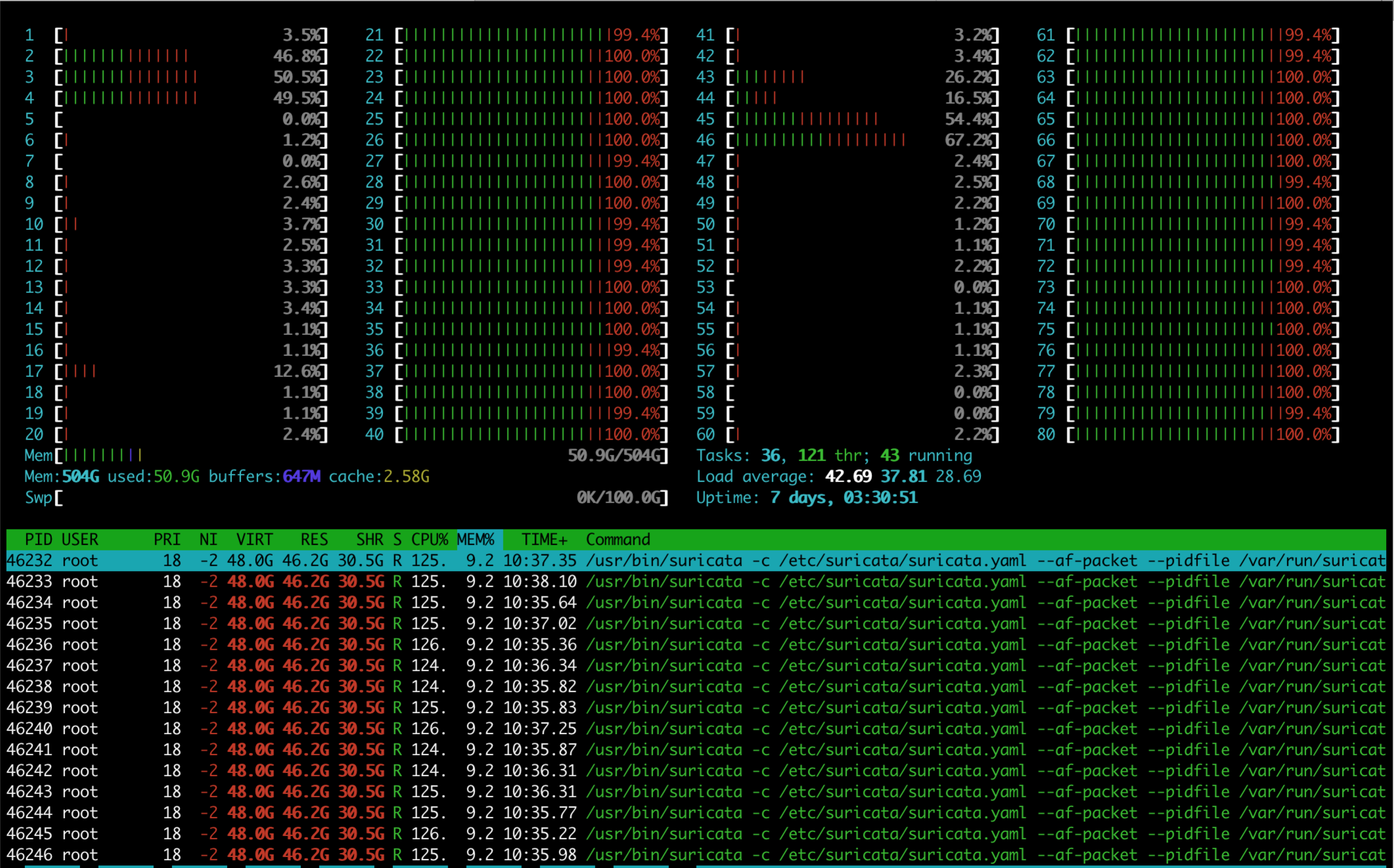 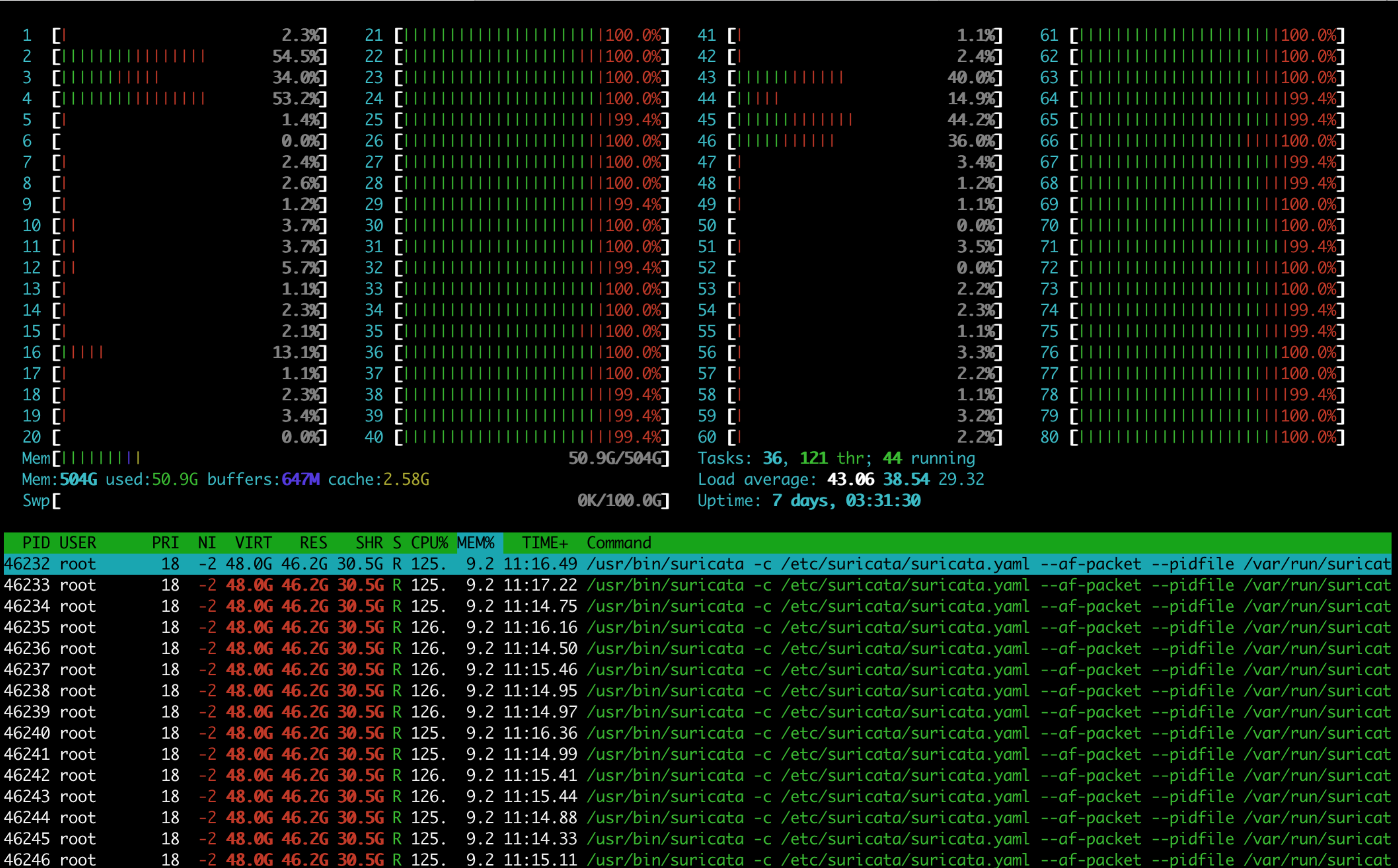 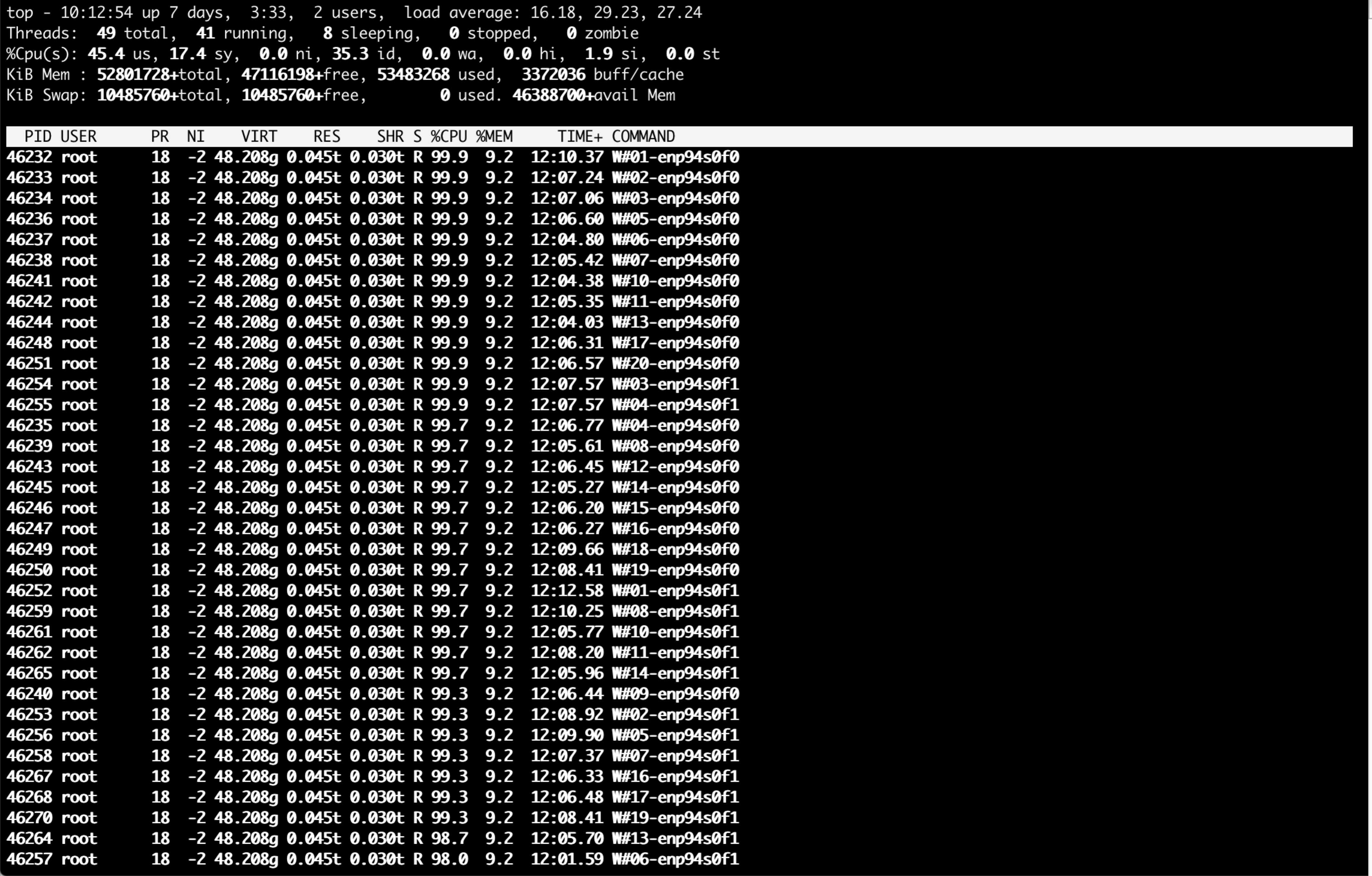 